Dea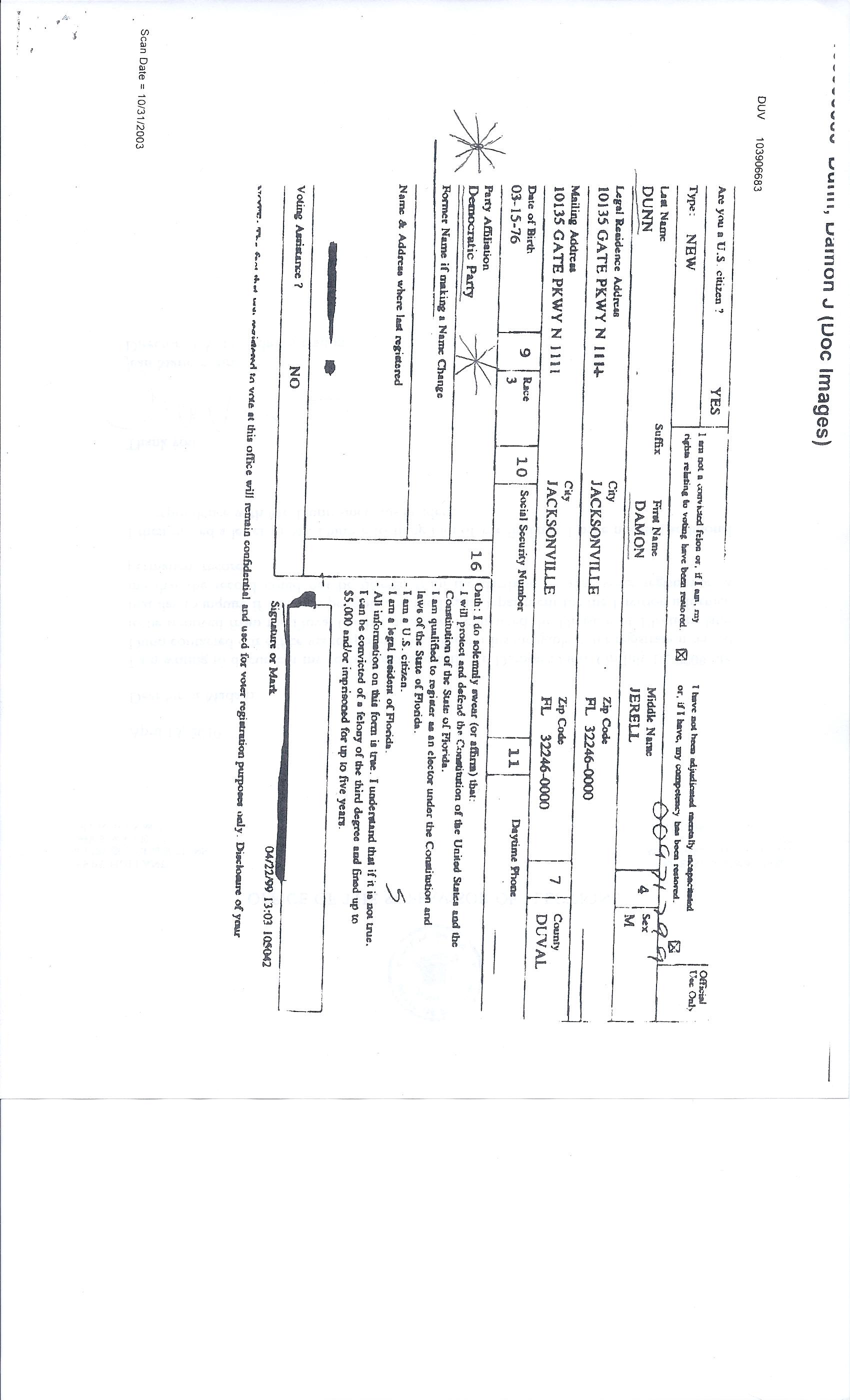 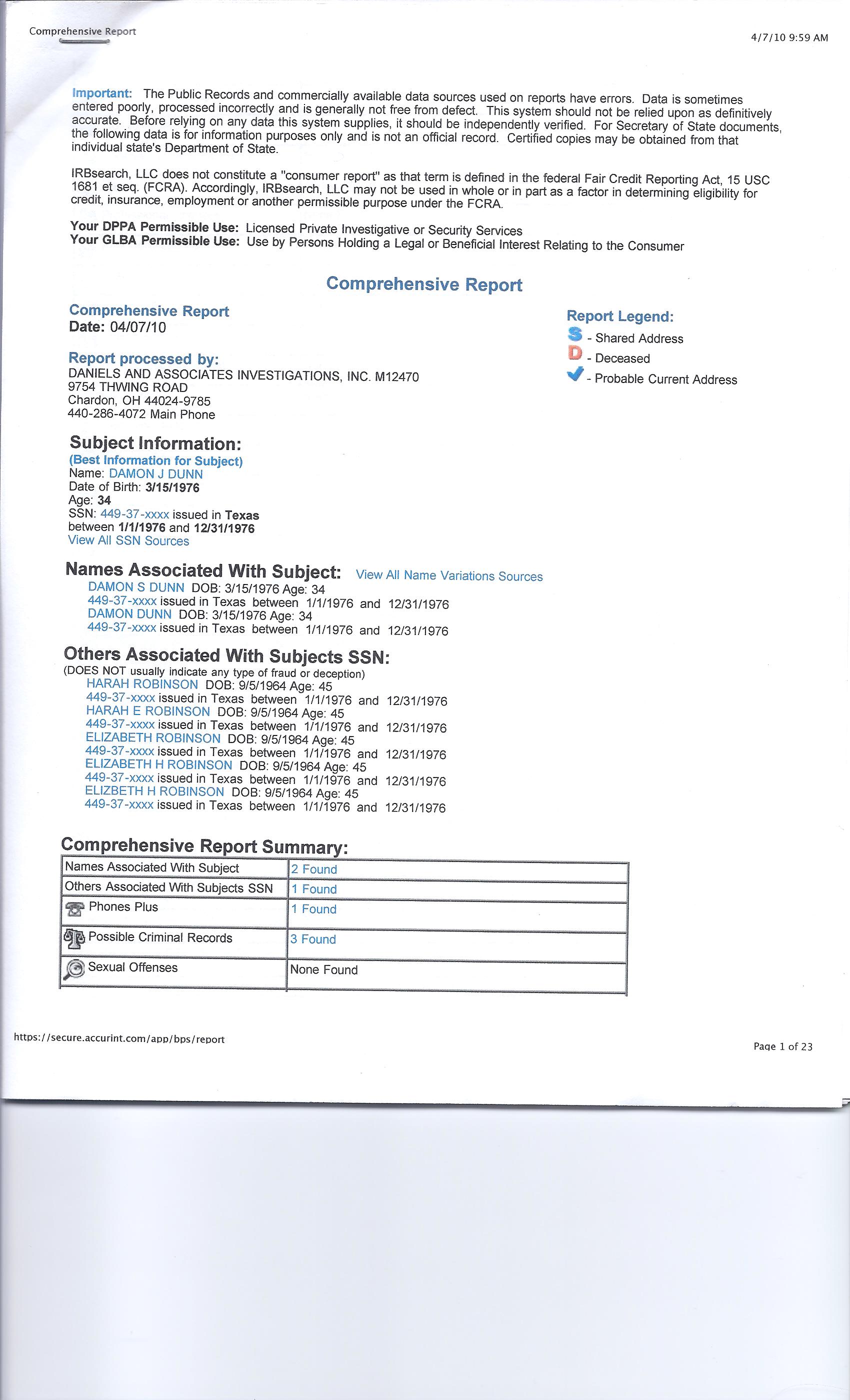 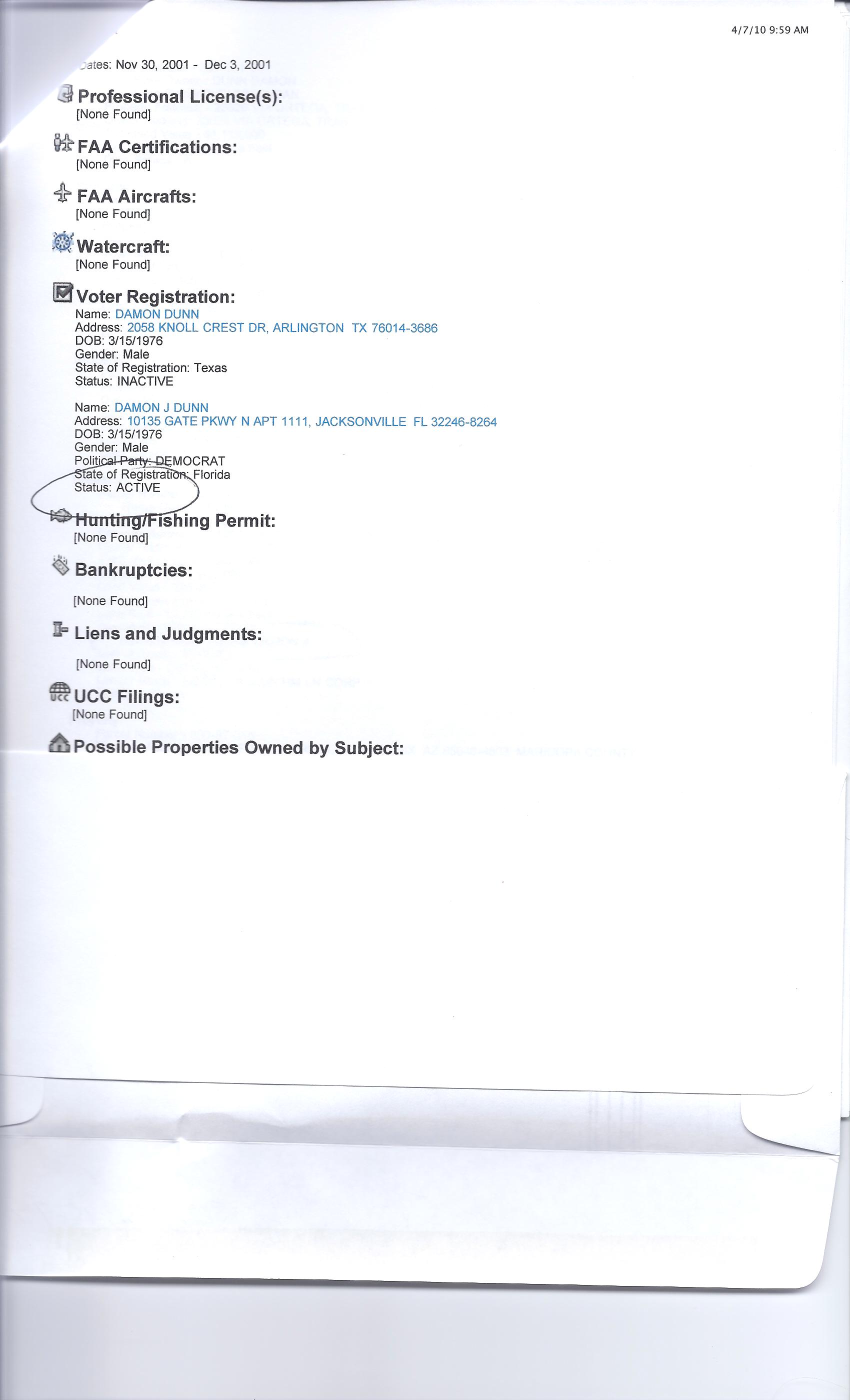 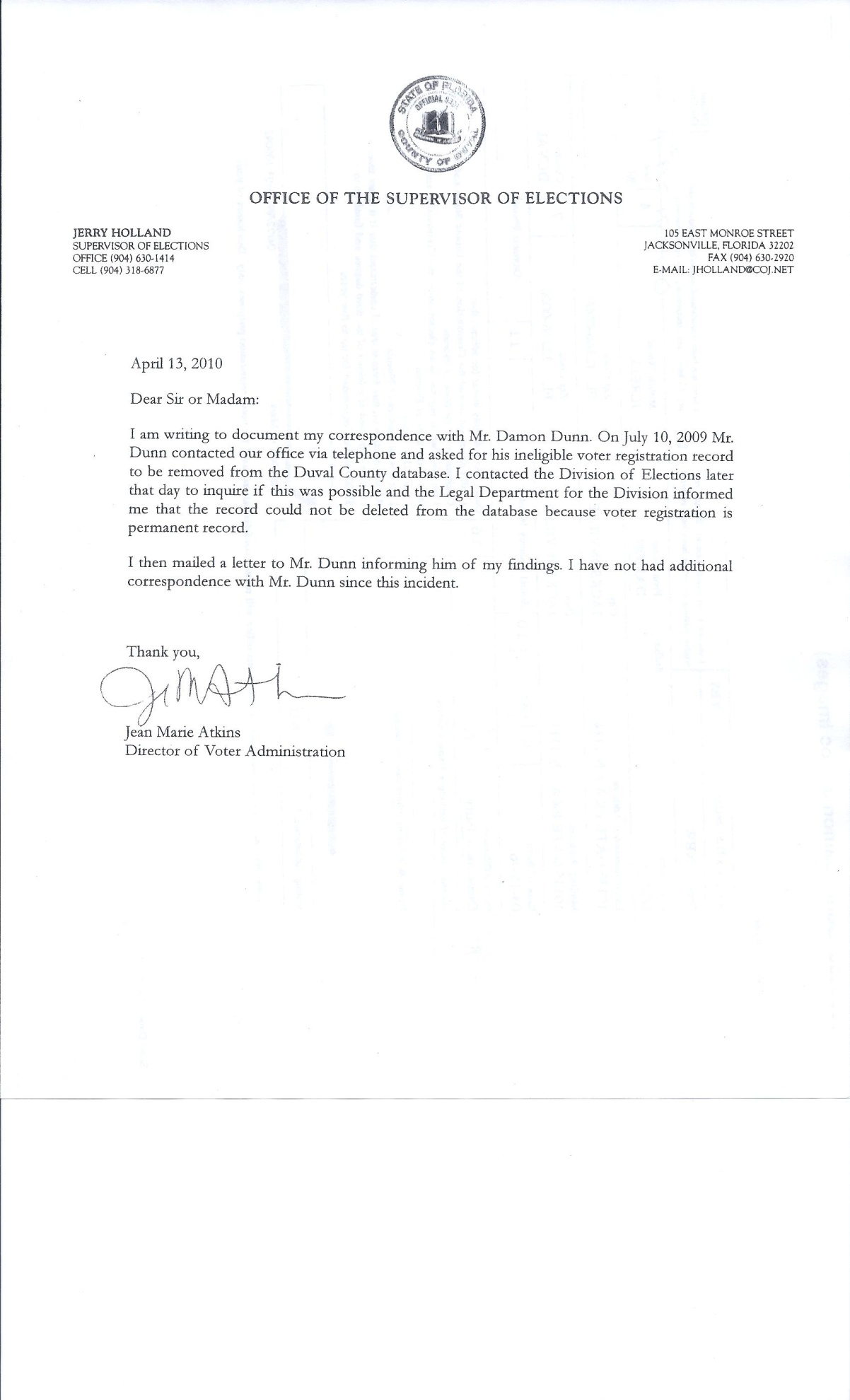 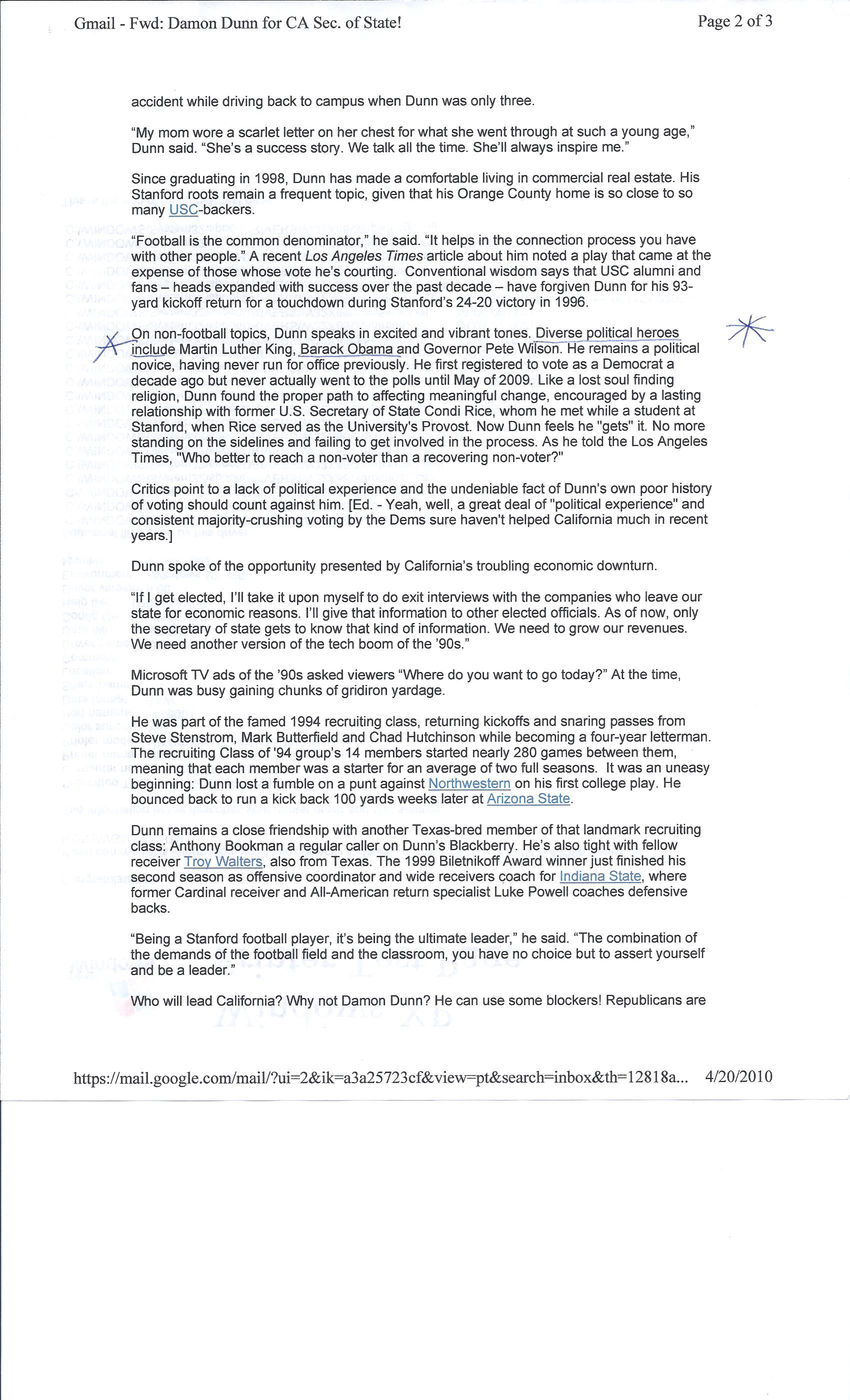 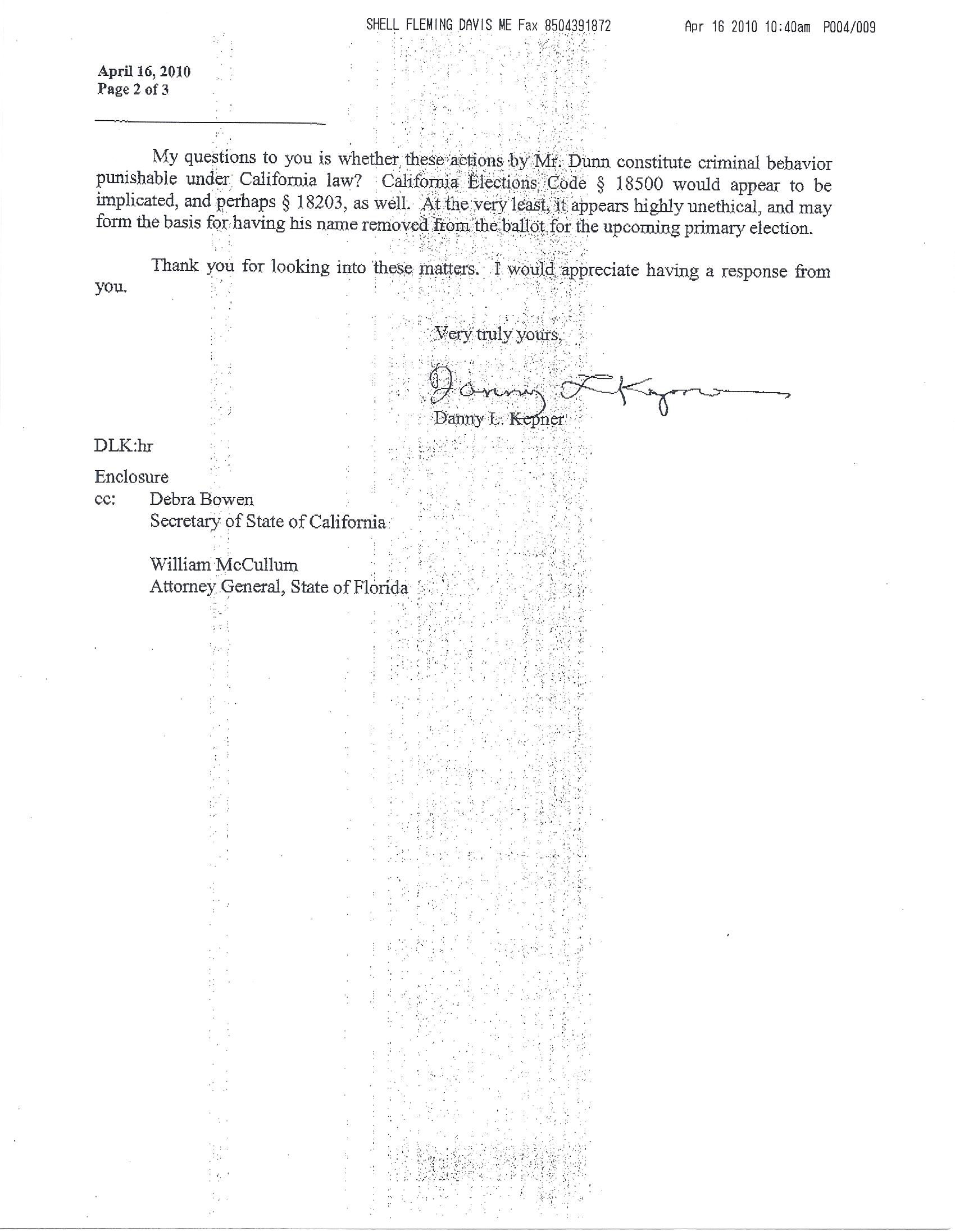 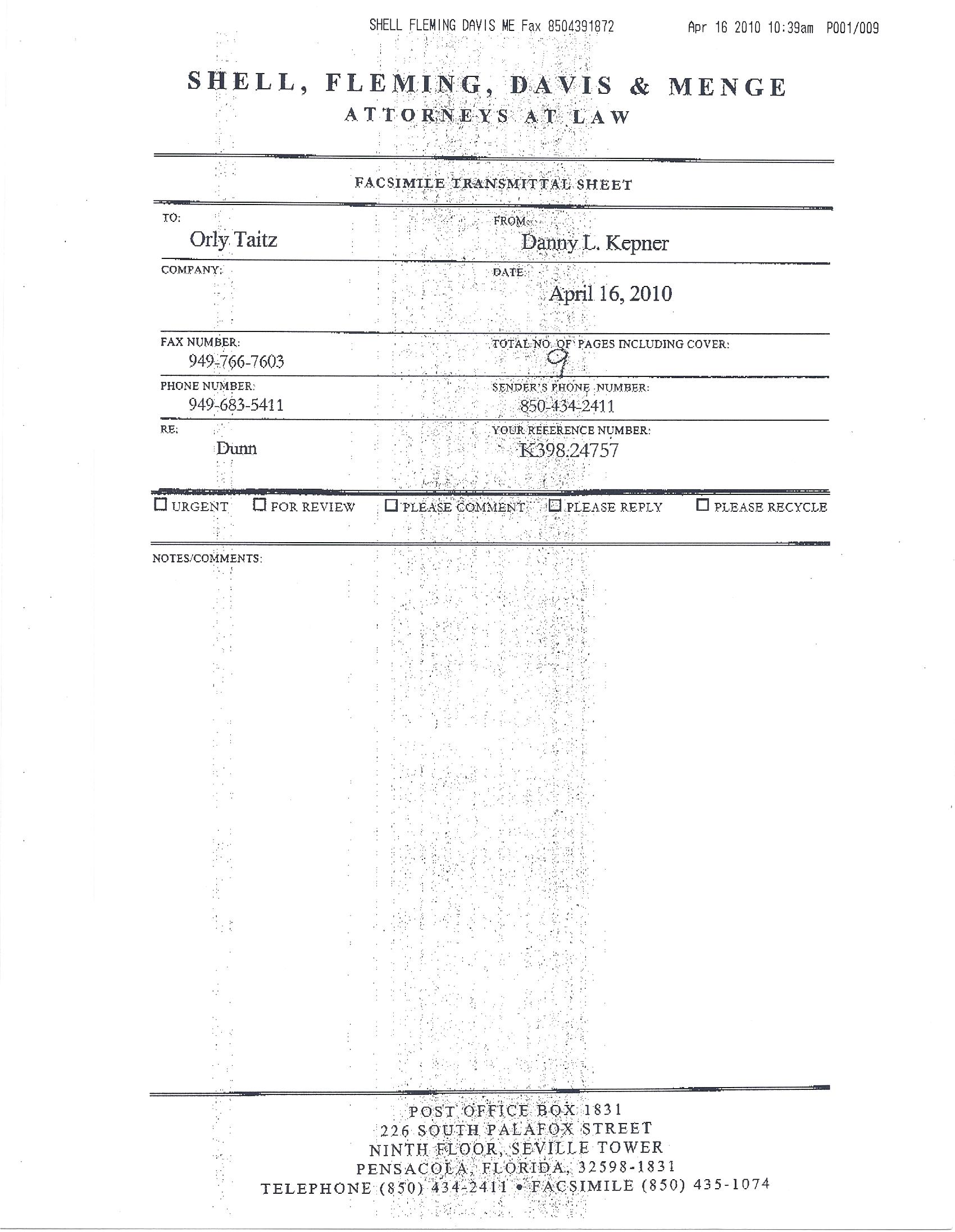 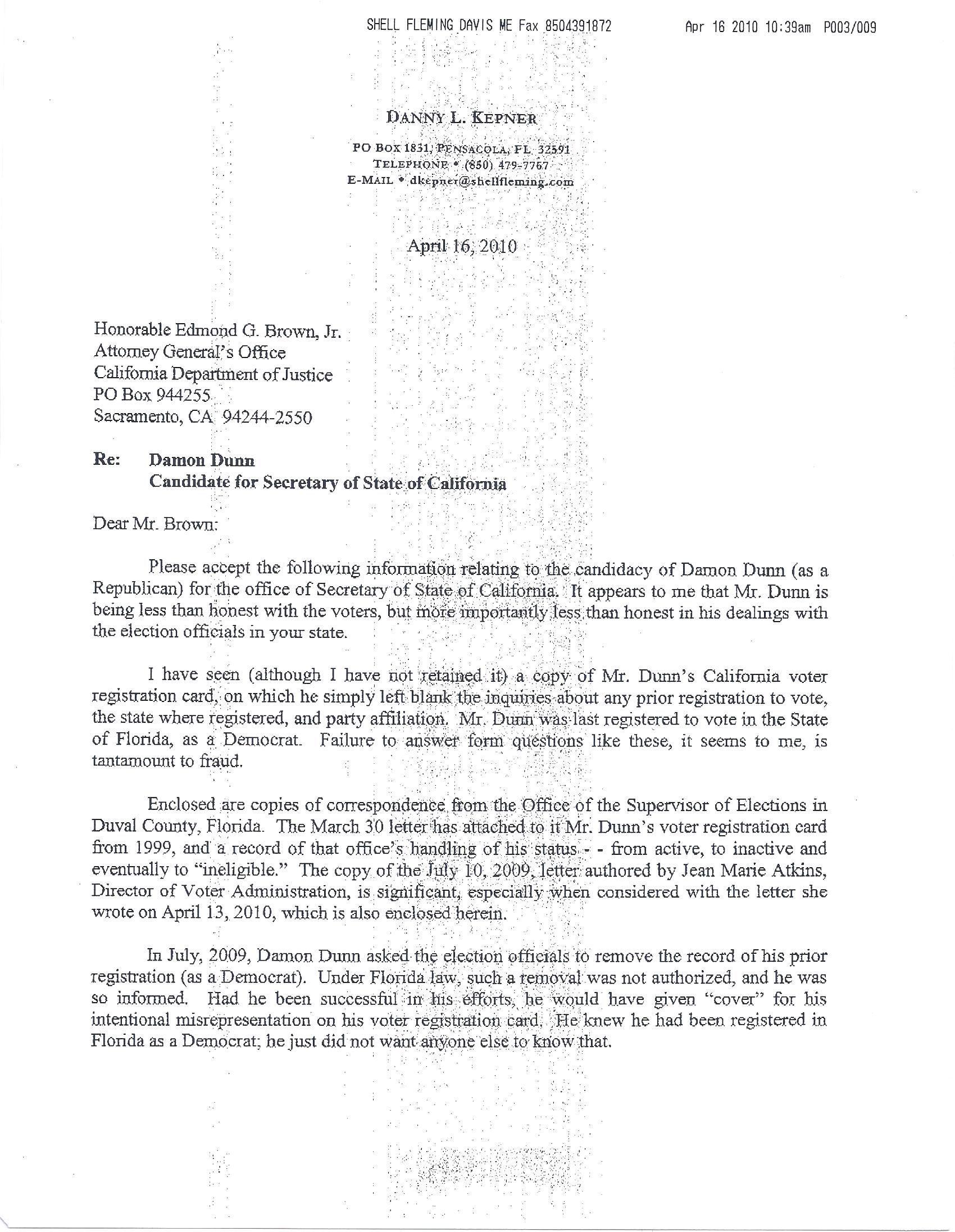 